Contingency Arrangements for Restart of School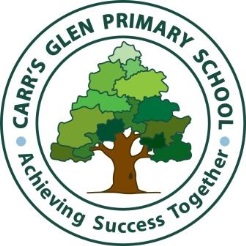 Dear Parents/Carers,On Friday 19th June, Education Minister Peter Weir published guidance setting out how schools should plan for the new school day. We have looked closely at the published guidance and have applied it to our own school setting at Carr’s Glen in order that we can restart our school safely. The guidance states that the current social distancing guidance of 2m must be followed between all adults within the education sector but that a distance of 1m is appropriate between children and young people while using a ‘protective bubble’ strategy. The standard classroom size in Carr’s Glen is approximately 38m2 which, working within the guidance, would enable us to bring in half a class at a time. We have also carried out extensive work at the school to free up and utilize as much space as possible.  The contingency arrangements below are based on the present guidance which could change by August / September.  Return of Y7 Classes on Monday 24th August– we have a plan in place to use two larger rooms as classrooms; the computer suite and library in order to prioritise the Year 7 classes;Return for Y1- Y6 classes two days per week (starting date to be confirmed) in school and the rest of the week will be remote learning; Contingency plans are in place to treat each group as a ‘protective bubble’ for classroom learning, break, lunch and play times.I would hope by the new school term that we will be able to bring all pupils back to school safely.  I will write to you again at the start of August to provide you with any updates or changes to our plan.  At the start of August, I will be in a better position to provide more details on matters such as which days your child will be in, lunch provision and essential classroom items required. Information will also be sent to pupils starting Nursery and Year 1 regarding Induction and starting days for phasing the pupils into their new classes.I want to thank you for your support to your child / children and the school during these challenging months and hope that you all stay safe and well over the summer.  Yours sincerely,Mr J ToddPrincipalCARR’S   GLEN   PRIMARY AND NURSERY SCHOOL629 Oldpark RoadBelfastBT14 6QX02890391286www.carrsglenps.comPrincipal: Mr J Todd MondayTuesdayWednesdayThursdayFridayYear 1to Year 6Group 1Half of ClassGroup 1Half of ClassEnhanced CleaningDay / Teachers Supporting Remote learningGroup 2Half of ClassGroup 2Half of ClassYear 7Full ClassFull ClassEnhanced CleaningDay / Teachers Supporting Remote learningFull ClassFull Class